Google AppsEs un conjunto de herramientas diseñadas para facilitar la comunicación y colaboración entre todos los miembros de la Comunidad Universitaria. Desde Google se trabaja continuamente para diseñar nuevas funcionalidades, mejorar las existentes y procurar fiabilidad en el servicio y desde el departamento de Administración de Tecnologías de la Información y Comunicación (ATIC) de la UPAEP para hacértelas llegar y ayudarte a manejarlas.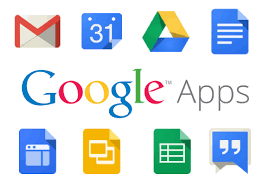 